Ankara TTO Ankara Üniversitesi Teknoloji Transfer Ofisi Girişimci Ön Başvuru FormuAnkara TTO Ankara Üniversitesi Teknoloji Transfer Ofisi Girişimci Ön Başvuru FormuAnkara TTO Ankara Üniversitesi Teknoloji Transfer Ofisi Girişimci Ön Başvuru FormuAnkara TTO Ankara Üniversitesi Teknoloji Transfer Ofisi Girişimci Ön Başvuru FormuKayıt No: (Bu bölüm TTO tarafından doldurulacaktır)Kayıt No: (Bu bölüm TTO tarafından doldurulacaktır)Kayıt No: (Bu bölüm TTO tarafından doldurulacaktır)Kayıt No: (Bu bölüm TTO tarafından doldurulacaktır)Kayıt No: (Bu bölüm TTO tarafından doldurulacaktır)Kayıt No: (Bu bölüm TTO tarafından doldurulacaktır)Kayıt No: (Bu bölüm TTO tarafından doldurulacaktır)Kayıt No: (Bu bölüm TTO tarafından doldurulacaktır)Kayıt No: (Bu bölüm TTO tarafından doldurulacaktır)Kayıt No: (Bu bölüm TTO tarafından doldurulacaktır)Girişimciye Ait Bilgiler:Girişimciye Ait Bilgiler:Girişimciye Ait Bilgiler:Girişimciye Ait Bilgiler:Girişimciye Ait Bilgiler:Girişimciye Ait Bilgiler:Girişimciye Ait Bilgiler:Girişimciye Ait Bilgiler:Girişimciye Ait Bilgiler:Girişimciye Ait Bilgiler:Adı Soyadı:TC Kimlik No:TC Kimlik No:Adres:Telefon:Telefon:Adres:E-posta:E-posta:Statüsü:Bir yıl içinde mezuniyet durumunda lisans öğrencisi                                     Yüksek lisans öğrencisi                                                                                         Doktora öğrencisi                                                                                                  Son beş yıl içinde herhangi bir örgün eğitim programından mezun             Diğer (Lütfen belirtiniz): ………………………………………………………………………………………Bir yıl içinde mezuniyet durumunda lisans öğrencisi                                     Yüksek lisans öğrencisi                                                                                         Doktora öğrencisi                                                                                                  Son beş yıl içinde herhangi bir örgün eğitim programından mezun             Diğer (Lütfen belirtiniz): ………………………………………………………………………………………Bir yıl içinde mezuniyet durumunda lisans öğrencisi                                     Yüksek lisans öğrencisi                                                                                         Doktora öğrencisi                                                                                                  Son beş yıl içinde herhangi bir örgün eğitim programından mezun             Diğer (Lütfen belirtiniz): ………………………………………………………………………………………Bir yıl içinde mezuniyet durumunda lisans öğrencisi                                     Yüksek lisans öğrencisi                                                                                         Doktora öğrencisi                                                                                                  Son beş yıl içinde herhangi bir örgün eğitim programından mezun             Diğer (Lütfen belirtiniz): ………………………………………………………………………………………Bir yıl içinde mezuniyet durumunda lisans öğrencisi                                     Yüksek lisans öğrencisi                                                                                         Doktora öğrencisi                                                                                                  Son beş yıl içinde herhangi bir örgün eğitim programından mezun             Diğer (Lütfen belirtiniz): ………………………………………………………………………………………Bir yıl içinde mezuniyet durumunda lisans öğrencisi                                     Yüksek lisans öğrencisi                                                                                         Doktora öğrencisi                                                                                                  Son beş yıl içinde herhangi bir örgün eğitim programından mezun             Diğer (Lütfen belirtiniz): ………………………………………………………………………………………Bir yıl içinde mezuniyet durumunda lisans öğrencisi                                     Yüksek lisans öğrencisi                                                                                         Doktora öğrencisi                                                                                                  Son beş yıl içinde herhangi bir örgün eğitim programından mezun             Diğer (Lütfen belirtiniz): ………………………………………………………………………………………Bir yıl içinde mezuniyet durumunda lisans öğrencisi                                     Yüksek lisans öğrencisi                                                                                         Doktora öğrencisi                                                                                                  Son beş yıl içinde herhangi bir örgün eğitim programından mezun             Diğer (Lütfen belirtiniz): ………………………………………………………………………………………Bir yıl içinde mezuniyet durumunda lisans öğrencisi                                     Yüksek lisans öğrencisi                                                                                         Doktora öğrencisi                                                                                                  Son beş yıl içinde herhangi bir örgün eğitim programından mezun             Diğer (Lütfen belirtiniz): ………………………………………………………………………………………İş Fikrine Ait Bilgiler:İş Fikrine Ait Bilgiler:İş Fikrine Ait Bilgiler:İş Fikrine Ait Bilgiler:İş Fikrine Ait Bilgiler:İş Fikrine Ait Bilgiler:İş Fikrine Ait Bilgiler:İş Fikrine Ait Bilgiler:İş Fikrine Ait Bilgiler:İş Fikrine Ait Bilgiler:İş Fikri Adı:İş Fikri Adı:İş Fikri Özeti (minimum 500 karakter):İş Fikri Özeti (minimum 500 karakter):İş Fikri Çıktıları ve Kullanım Amaçları (minimum 500 karakter):İş Fikri Çıktıları ve Kullanım Amaçları (minimum 500 karakter):İş Fikrini Hayata Geçirmek İçin Öngörülen Bütçe ve Zaman:İş Fikrini Hayata Geçirmek İçin Öngörülen Bütçe ve Zaman:İş Fikrini Hayata Geçirmek İçin Gerekli Harcama / Bütçe Kalemleriİş Fikrini Hayata Geçirmek İçin Gerekli Harcama / Bütçe Kalemleri(Bu aşamada sadece Var/Yok şeklinde doldurulması yeterlidir)Personel                                                           ………Donanım / Yazılım / Makine / Teçhizat      ………Seyahat                                                            ………Sarf Malzemesi                                               ………Danışmanlık / Hizmet Alımı                          ………(Bu aşamada sadece Var/Yok şeklinde doldurulması yeterlidir)Personel                                                           ………Donanım / Yazılım / Makine / Teçhizat      ………Seyahat                                                            ………Sarf Malzemesi                                               ………Danışmanlık / Hizmet Alımı                          ………(Bu aşamada sadece Var/Yok şeklinde doldurulması yeterlidir)Personel                                                           ………Donanım / Yazılım / Makine / Teçhizat      ………Seyahat                                                            ………Sarf Malzemesi                                               ………Danışmanlık / Hizmet Alımı                          ………(Bu aşamada sadece Var/Yok şeklinde doldurulması yeterlidir)Personel                                                           ………Donanım / Yazılım / Makine / Teçhizat      ………Seyahat                                                            ………Sarf Malzemesi                                               ………Danışmanlık / Hizmet Alımı                          ………(Bu aşamada sadece Var/Yok şeklinde doldurulması yeterlidir)Personel                                                           ………Donanım / Yazılım / Makine / Teçhizat      ………Seyahat                                                            ………Sarf Malzemesi                                               ………Danışmanlık / Hizmet Alımı                          ………(Bu aşamada sadece Var/Yok şeklinde doldurulması yeterlidir)Personel                                                           ………Donanım / Yazılım / Makine / Teçhizat      ………Seyahat                                                            ………Sarf Malzemesi                                               ………Danışmanlık / Hizmet Alımı                          ………(Bu aşamada sadece Var/Yok şeklinde doldurulması yeterlidir)Personel                                                           ………Donanım / Yazılım / Makine / Teçhizat      ………Seyahat                                                            ………Sarf Malzemesi                                               ………Danışmanlık / Hizmet Alımı                          ………(Bu aşamada sadece Var/Yok şeklinde doldurulması yeterlidir)Personel                                                           ………Donanım / Yazılım / Makine / Teçhizat      ………Seyahat                                                            ………Sarf Malzemesi                                               ………Danışmanlık / Hizmet Alımı                          ………Başvurulması Düşünülen Kurum / Destek MekanizmasıBaşvurulması Düşünülen Kurum / Destek MekanizmasıBilim, Sanayi ve Teknoloji Bakanlığı Teknogirişim ProgramıTübitak 1512Teknogirişim ProgramıTübitak 1512Teknogirişim ProgramıKOSGEB Ar-Ge İnovasyon Destek ProgramıKOSGEB Ar-Ge İnovasyon Destek ProgramıKOSGEBİşkur ProgramıKOSGEBİşkur ProgramıBir Fikrim Yok. TTO tarafından yönlendirilmek istiyorum.Ön Değerlendirme Sonuçları (Bu bölüm TTO tarafından doldurulacaktır):Ön Değerlendirme Sonuçları (Bu bölüm TTO tarafından doldurulacaktır):Ön Değerlendirme Sonuçları (Bu bölüm TTO tarafından doldurulacaktır):Ön Değerlendirme Sonuçları (Bu bölüm TTO tarafından doldurulacaktır):Ön Değerlendirme Sonuçları (Bu bölüm TTO tarafından doldurulacaktır):Ön Değerlendirme Sonuçları (Bu bölüm TTO tarafından doldurulacaktır):Ön Değerlendirme Sonuçları (Bu bölüm TTO tarafından doldurulacaktır):Ön Değerlendirme Sonuçları (Bu bölüm TTO tarafından doldurulacaktır):Ön Değerlendirme Sonuçları (Bu bölüm TTO tarafından doldurulacaktır):Ön Değerlendirme Sonuçları (Bu bölüm TTO tarafından doldurulacaktır):İş Fikrinin:İş Fikrinin:İş Fikrinin:İş Fikrinin:İş Fikrinin:İş Fikrinin:İş Fikrinin:İş Fikrinin:İş Fikrinin:İş Fikrinin:Ar-Ge Niteliği/Yenilikçilik Yönü:Ar-Ge Niteliği/Yenilikçilik Yönü:Ar-Ge Niteliği/Yenilikçilik Yönü:Çok Düşük          Düşük           Orta          Yüksek          Çok Yüksek Çok Düşük          Düşük           Orta          Yüksek          Çok Yüksek Çok Düşük          Düşük           Orta          Yüksek          Çok Yüksek Çok Düşük          Düşük           Orta          Yüksek          Çok Yüksek Çok Düşük          Düşük           Orta          Yüksek          Çok Yüksek Çok Düşük          Düşük           Orta          Yüksek          Çok Yüksek Çok Düşük          Düşük           Orta          Yüksek          Çok Yüksek Yapılabilirliği:Yapılabilirliği:Yapılabilirliği:Çok Düşük          Düşük           Orta          Yüksek          Çok Yüksek Çok Düşük          Düşük           Orta          Yüksek          Çok Yüksek Çok Düşük          Düşük           Orta          Yüksek          Çok Yüksek Çok Düşük          Düşük           Orta          Yüksek          Çok Yüksek Çok Düşük          Düşük           Orta          Yüksek          Çok Yüksek Çok Düşük          Düşük           Orta          Yüksek          Çok Yüksek Çok Düşük          Düşük           Orta          Yüksek          Çok Yüksek Ekonomik Katkısı/Yaygın Etkisi:Ekonomik Katkısı/Yaygın Etkisi:Ekonomik Katkısı/Yaygın Etkisi:Çok Düşük          Düşük           Orta          Yüksek          Çok Yüksek Çok Düşük          Düşük           Orta          Yüksek          Çok Yüksek Çok Düşük          Düşük           Orta          Yüksek          Çok Yüksek Çok Düşük          Düşük           Orta          Yüksek          Çok Yüksek Çok Düşük          Düşük           Orta          Yüksek          Çok Yüksek Çok Düşük          Düşük           Orta          Yüksek          Çok Yüksek Çok Düşük          Düşük           Orta          Yüksek          Çok Yüksek Öneriler:Öneriler:Öneriler: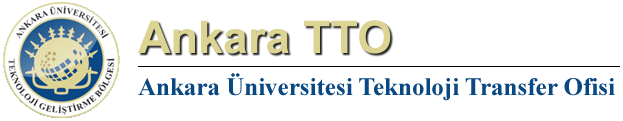 